Oceans System Introduction Summary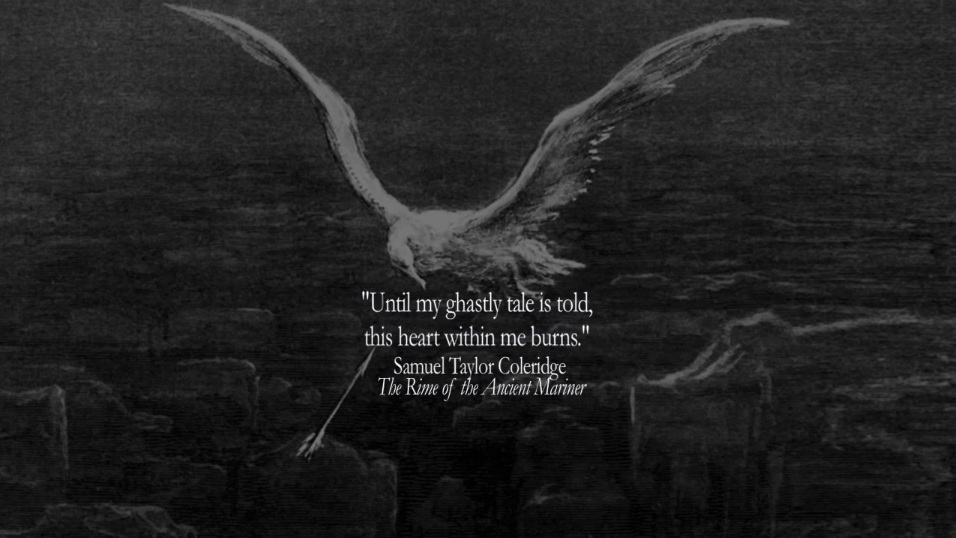 Answer the following questions about your system.Is your system a natural system or a human generated system?What are the different component parts?What are the main inputs and outputs of your system? Create a simple systems diagram to show this. You can adapt the one below.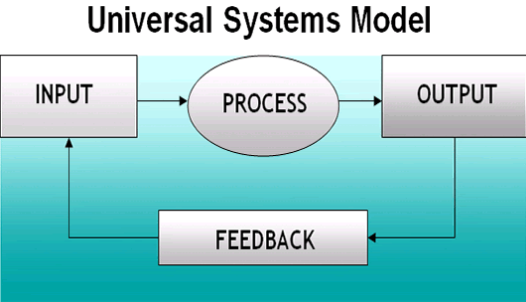 Explain how the system functions (put into words your diagram above!)Is your system dynamic or static? Explain your reasons for this.What other system(s) is it dependent upon? Create a systems diagram to show interactions with other systems.The statement of inquiry for this unit is:‘A balance between human and ocean systems is essential for a sustainable future’Examine how the statement above helps explain who killed Albert Ross..